2019年度驿达公司服务区便利店、客房及青年之家家具采购及安装项目询比文件采购人：安徽省驿达高速公路服务区经营管理有限公司   二〇一九年九月目   录第一章  询比公告第二章  竞标人须知第三章  评标办法（经评审的最低投标价法）第四章  合同条款及格式第五章  供货要求第六章  响应文件格式第一章 询比公告本询比项目“2019年度驿达公司服务区便利店、客房及青年之家家具采购及安装项目”已由安徽省驿达高速公路服务区经营管理有限公司批准实施,采购人为安徽省驿达高速公路服务区经营管理有限公司。现对“2019年度驿达公司服务区便利店、客房及青年之家家具采购及安装项目”进行公开询比采购，欢迎符合条件的竞标人参加。一、项目概况1.项目名称：2019年度驿达公司服务区便利店、客房及青年之家家具采购及安装项目2.项目地点：驿达公司服务区（皇甫山、杜集、仓镇、华阳、濉溪、三角元、宁国、金沙、太平湖、肥东等服务区）。3.采购单位:安徽省驿达高速公路服务区经营管理有限公司4.资金来源：业主自筹5.项目概况：本项目主要为驿达服务区便利店、客房及青年之家的家具采购及安装（具体数量详见报价清单）。6.项目概算：97.00万元7.采购类别：货物类8.供货周期：接到业主供货通知之日起1个月完成供货安装工作。二、资格要求 (一) 具备独立法人资格、有效营业执照，能提供所投产品的供货商。(二) 近三年（2016年1月1日至今）至少有1个合同金额在60万元及以上的家具供货及安装业绩 (提供业绩的合同协议书复印件,时间以合同协议书的落款时间为准)。（三）信誉要求:没有在“信用中国”网站(http://www.creditchina.gov.cn)中被列入失信被执行人名单。（四）单位负责人为同一人或者存在控股、管理关系的不同单位,不得参加同一标包或者未划分标包的同一采购项目竞标。（五）本次采购不接受联合体投标。三、询比文件获取时间及方式凡有意参加的竞标单位，请在安徽省驿达高速公路服务区经营管理有限公司网站下载询比文件。四、开标时间及地点1.开标时间：2019年10月14日下午14：30。2.开标地点：安徽省驿达高速公路服务区经营管理有限公司七楼会议室。五、联系方式采购人：安徽省驿达高速公路服务区经营管理有限公司地址：合肥市望江西路520号皖通科技园皖通大厦 联系人：徐工 蔡工电话：0551-65333527  0551-63738567六、发布公告的媒介本次询比公告在安徽省驿达高速公路服务区经营管理有限公司网站上发布。七、其他事项说明1、采购人不组织现场考察与标前会议，竞标人可根据需要自行组织进行现场考察，现场考察期间的交通、食宿等由竞标人自行安排，费用自理。2、响应文件递交的截止时间（竞标截止时间）为2019年10月14日下午14：30，递交地点为安徽省驿达高速公路服务区经营管理有限公司七楼会议室（合肥市望江西路520号皖通科技园内皖通大厦）。采购人定于响应文件递交截止的同一时间、同一地点举行公开开标。竞标人的法定代表人或授权代理人应携带本人身份证准时参加开标会议，否则将视其默认评审结果。逾期送达的或者未送达指定地点的响应文件，采购人不予受理。3、响应文件必须胶装，否则不计入有效报价。4、本项目竞标保证金金额为：18000元；若采用电汇（转账）形式，竞标保证金必须由竞标人的基本账户一次性汇入本公告所示账户，并在2019年10月14日下午14：30前到账，否则视为无效；若采用银行保函形式，则应由竞标人开立基本账户的银行开具，银行保函应采用询比文件提供的格式，银行保函原件装订在响应文件的正本之中。5、保证金账户（竞标单位基本户开户行汇入）户   名： 安徽省驿达高速公路服务区经营管理有限公司开户银行：中国工商银行合肥市高新技术产业开发区支行账    号： 1302011919201123880第二章  竞标人须知第三章  评标办法（经评审的最低投标价法）评标办法前附表评标方法本次评标采用经评审的最低投标价法。评审小组对满足询比文件实质性要求的响应文件，根据本章第 2.2 款规定的评标价格调整方法进行必要的价格调整，并按照经评审的价格由低到高的顺序推荐成交候选人，或根据采购人授权直接确定成交人，但报价低于其成本的除外。经评审的价格相等时，按照评标办法前附表中的规定确定成交候选人顺序。2. 评审标准2.1 初步评审标准2.1.1 形式评审标准：见评标办法前附表。2.1.2 资格评审标准：见评标办法前附表。2.1.3 响应性评审标准：见评标办法前附表。2.2详细评审标准详细评审标准：见评标办法前附表。3. 评标程序3.1 初步评审3.1.1 评审小组可以要求竞标人提交第二章“竞标人须知”规定的有关证明和证件的原件，以便核验。评审小组依据本章第 2.1 款规定的标准对响应文件进行初步评审。有一项不符合评审标准的，评审小组应当否决其竞标。3.1.2 竞标人有以下情形之一的，评审小组应当否决其竞标：(1)响应文件没有对询比文件的实质性要求和条件作出响应.或者对询比文件的偏差超出询比文件规定的偏差范围或最高项数；(2)有串通投标、弄虚作假、行贿等违法行为。3.1.3 竞标报价有算术错误及其他错误的，评审小组按以下原则要求竞标人对竞标报价进行修正，并要求竞标人书面澄清确认。竞标人拒不澄清确认的，评审小组应当否决其竞标：(1)响应文件中的大写金额与小写金额不一致的，以大写金额为准；(2)总价金额与单价金额不一致的，以单价金额为准，但单价金额小数点有明显错误的除外；(3)竞标报价为各分项报价金额之和，竞标报价与分项报价的合价不一致的，应以各分项合价累计数为准，修正竞标报价；(4)如果分项报价中存在缺漏项，则视为缺漏项价格已包含在其他分项报价之中。3.2 详细评审3.2.1 评审小组发现竞标人的报价明显低于其他竞标报价，使得其竞标报价可能低于其成本的，应当要求该竞标人作出书面说明并提供相应的证明产品。竞标人不能合理说明或者不能提供相应证明产品的，由评审小组认定竞标人以低于成本报价竞标，并否决其竞标。3.3 响应文件的澄清3.3.1 在评标过程中，评审小组可以书面形式要求竞标人对响应文件中含义不明确、对同类问题表述不一致或者有明显文字和计算错误的内容作必要的澄清、说明或补正。澄清、说明或补正应以书面方式进行。评审小组不接受竞标人主动提出的澄清、说明或补正。3.3.2 澄清、说明或补正不得超出响应文件的范围且不得改变响应文件的实质性内容，并构成响应文件的组成部分。3.3.3 评审小组对竞标人提交的澄清、说明或补正有疑问的，可以要求竞标人进一步澄清、说明或补正，直至满足评审小组的要求。3.4 评标结果3.4.1 评审小组按照经评审的价格由低到高的顺序推荐成交候选人，并标明排序。3.4.2 评审小组完成评标后，应当向采购人提交书面评审报告和成交候选人名单。2.2资格审查附录1 资格审查条件（资质最低条件）附录2 资格审查条件（业绩最低要求）附录3 资格审查条件（信誉最低要求）第四章  合同条款及格式服务区*************合同甲    方：                                                                                                 乙    方：_________________________________签订地点:                                                                             签订日期:                                                                       2019年度驿达公司服务区便利店、客房及青年之家家具采购及安装项目甲方：安徽省驿达高速公路服务区经营管理有限公司乙方：经甲乙双方友好协商，就2019年度驿达公司服务区便利店、客房及青年之家家具采购及安装项目达成协议如下：1、合同概况：1.1 合同内容：2019年度驿达公司服务区便利店、客房及青年之家家具采购及安装项目）1.2 合同总价款：                （¥：     元）注：该价款包含人工费、运费费、税金等一切费用。2、供货：供货内容：详见请见附件一《2019年度驿达公司服务区便利店、客房及青年之家家具采购及安装项目（二次）清单》（附件与本合同均具有同等法律效力）。供货种类及数量：甲方按照实际使用需求向乙方开据订购清单后，乙方予以配送至甲方指定点：               3、备货安装安装调试日期：自本合同签订之日起 30 个日历天送达安徽省境内。4、交货地点4.1 甲方指定地点。4.2 货物风险在甲方验收合格后转移给甲方。5、甲方的责任和义务5.1 乙方的货物到货后，甲方应当为乙方提供一个仓库，用以放置各项相关货物，但货物安全等由甲方保管；5.2 甲方积极配合乙方收货；5.3 甲方在接到乙方货物送达书面通知后五个工作日内，组织有关人员对货物进行验收，并签署货物验收单。甲方如拖延验收时间，在规定时间内不组织验收，视为验收合格，乙方有权要求付款；5.4 甲方按合同规定向乙方支付应付合同款；6、乙方的责任和义务6.1 乙方负责合同中所有货物的采购；6.2 乙方负责在货物验收时提供相关产品合格证和产品检测报告；6.3 乙方负责货物运输中的运杂费和装卸费；6.4 乙方负担运输过程中货物的破损、丢失、变质等一切风险责任；6.5 乙方有权按合同规定向甲方收取应收合同款；6.6 乙方按规范对货物进行安装和运输，如在以上过程中造成的人员伤害或财产损失由乙方承担由此产生的一切经济责任及法律责任，如果甲方先行垫付的，乙方同意甲方无条件对其进行追偿；7、付款方式7.1项目完成并经甲方验收合格后十个工作日内支付至完成金额的90%。7.2剩下10%在一年质保期结束后，如无质量问题10个工作日内一次性付清（不计利息） 7.3 甲方每次付款，乙方必须先向甲方开具同等金额的正规增值税专用发票，否则，甲方有权拒绝付款。8、合同变更本合同在双方协商同意的情况下可以变更，如甲方需要增加其他货物，则由甲乙双方协商进行。9、违约责任9.1 乙方必须在合同约定的期限内运输交货完毕，每延期一天，乙方须向甲方承担 500 元/天的违约金。9.2 乙方提供的货物不符合合同及附件的约定，须在甲方规定的期限内更换完毕，否则甲方有权单方面解除合同，无须支付乙方任何费用，同时乙方须向甲方承担合同总额 20%的违约责任。9.3 乙方必须保证其提供的货物不侵犯第三人的知识产权，否则由此产生的一切经济责任及法律责任均由乙方承担，并赔偿由此给甲方造成的一切损失。10、质量保证乙方保证按合同规定的品种、规格、数量、参数提供全新优质的货物；11、不可抗力、意外变故如果合同双方因不可抗力意外而被阻不能履行其职责，合同期限依不可抗力因素影响的时间顺延，或根据实际情况双方友好协商解决。12、验收12.1 货物交付完成，由双方在完工后 5 个工作日内验收完毕。验收时，甲、乙双方共同参加；12.2 验收按行业相关标准执行。13、解决合同纠纷方式如甲乙双方在合同履行过程中发生争议，应协商解决，协商不成，向甲方所在地人民法院提起诉讼。14、未尽事宜，双方协商，达成补充协议，补充协议与本合同具有同等法律效力。15、本合同一式肆份，甲方贰份，乙方贰份甲方（签章）：安徽省驿达高速公路服务区	     乙方（签章）：              经营管理有限公司                            法定代表人：                                 法定代表人： 委托代理人：                                   委托代理人：日      期：                                 日      期：廉洁共建合同甲方：安徽省驿达高速公路服务区经营管理有限公司乙方：为做好业务合作（含建设、经营、采购等各类生产经营工作）中的党风廉洁建设，进一步规范从业行为，共同筑牢反腐防线。经甲、乙双方协商，一致同意签订本《廉洁共建合同》，并以此作为甲、乙双方共同遵守的廉洁从业行为准则。第一条 甲、乙双方的责任(一)双方均应严格遵守《中华人民共和国反不正当竞争法》等相关法律法规关于禁止商业贿赂行为的约定，坚决拒绝商业贿赂及其他不正当之商业行为。(二)双方的业务活动坚持公开、公正、诚信、透明的原则(法律认定的商业秘密和合同文件另有规定除外)，不得损害国家和集体利益。(三)建立健全廉洁制度，开展廉洁教育，监督并认真查处违法违纪行为。(四)发现对方在业务活动中有违反廉洁纪律规定的行为，应及时提醒对方。情节严重的，应向其上级主管部门或纪检监察、司法等有关机关举报。第二条 甲、乙双方的义务(一)甲方及其工作人员不得索要或接受乙方的回扣、礼金、现金、电子红包、购物卡、礼品（如纪念品、节日礼品等）、有价证券、贵重物品、报销票据、充话费、等不正当利益。(二)甲方工作人员不得参加乙方安排的超标准宴请和娱乐活动；不得接受乙方提供的通讯工具、交通工具和高档办公用品等。(三)甲方工作人员不得要求或者接受乙方在住房装修、婚丧嫁娶活动、配偶子女的工作安排以及出国出境、旅游等方面提供方便。(四)甲方工作人员及其配偶、子女不得从事与乙方经营范围有关的经济活动等。(五)甲方工作人员要秉公办事，不准营私舞弊，不准利用职权对乙方从事各种个人有偿中介活动。（六）乙方不得以任何理由向甲方工作人员给予上述不正当利益。第三条 违约责任 (一)若甲方人员要求乙方或工作人员给予任何形式的不正当利益，乙方应向甲方相关监察部门提供相关证据，甲方查实后将及时公正处理，并为乙方严格保密。甲方及其工作人员违反本合同第一、二条的有关规定，按管理权限，依据有关规定给予处理；涉嫌犯罪的，移交司法机关追究刑事责任；给乙方造成经济损失的，应予以补偿。(二)乙方及其工作人员违反本合同第一、二条的有关规定，给甲方造成经济损失的，应予以赔偿；甲方有权将乙方列入甲方所属合作单位黑名单，永不合作；甲方有权解除相应的业务合作合同，乙方应承担导致合同终止的违约责任，且应按甲方查明的行贿金额的两倍向甲方支付违约金；甲方可依法对乙方采取必要措施（包括扣除合同履约保证金，暂停支付所有应付账款，或通过司法途径向乙方追偿由此造成甲方的一切经济损失及商誉损失）。第四条 其他约定本合同有效期为甲方和乙方签署之日起至相应合作经营项目合同期止。本合同未尽事项，可在实际操作中，经双方协商予以完善。因本合同履行而发生的纠纷，双方同意交由甲方所在地法院诉讼解决。本合同和相关业务合作的主合同具有同等法律效力。本合同一式贰份，由双方各执壹份。甲方：               (盖单位章)     法定代表人或其委托代理人：           (签字)          年       月      日         乙方人：             (盖单位章)法定代表人或其委托代理人：          (签字)          年       月         日	第五章  供货要求1中标人应严格按照技术要求和国家、部(专业)有关标准生产和检验，确保产品质量。并且完全符合合同规定的质量、规格和性能的要求，并保证产品是全新的、未使用的。2中标人保证产品的性能和质量，并在其使用寿命内应具有满意的性能。3中标人对产品的质量应按国家和部(专业)颁布的质量标准或验收规范进行验收。4在产品使用期内，如因招标人使用不当和保管不善造成的问题，中标人应配合解决，但费用由招标人负担。5质量保证期内如发生由于制造、工艺或材料缺陷而造成的质量问题，中标人在接到招标人书面通知1日内(以发出日期为准)给予答复，如果中标人对招标人提出的索赔负有责任，中标人应负责修理、更换或退货，并承担由此发生的一切损失和费用。如逾期不予答复和处理，则视为上述索赔已被接受，中标人应承担由此发生的一切损失和费用。6售后服务要求：6.1 卖方负责对招标人操作人员进行免费的培训(培训费均已包含在合同总价中)；6.2在质保期内，卖方对合同约定的质量标准、技术标准负责，在此期间非买方原因出现的货物问题，卖方对货物问题及时提供服务，免费维修、更换损坏部件，并承担由此产生的一切损失；出现问题，服务必须做到24小时服务，省内有维保点的6小时内赶到现场，省内无维保点的12小时内赶到现场，并连续进行直至修复。在上述时限内卖方未赶到，买方可采取必要的补救措施，但其风险和费用由卖方全额承担，买方按合同规定,对卖方行使的其他权利不受影响在质保期外使用寿命内(请注明使用寿命)供方对设备提供终身服务，且对设备的维修只收取材料成本费。7中标人提交一份有关质保及售后服务承诺书，至少包括下列内容：7.1详细列明供应的货物保修、保养服务的内容、方法和提供的优惠条件。8设备材料规格及具体质量要求详见采购及安装项目清单中质材、规格、尺寸等相关要求。竞标人必须对招标文件中所提要求逐项做出实质性应答，任何差异必须列表说明。招标人只接受等同于或优于本技术规格书规定的技术指标和所使用的标准。9提供的货物须包括以下工作服务但不仅限于以下内容：（1）中标人按需方的需要完成货物的生产和细织及深化设计（制作详图）。供方须委派有三年以上专业经验的家具制作设计师，负贡与室内设计师及供方进行协商。对细节及装配图作出深化和确定，深化设计（制作详图）需由需方和室内设计师签字确认；供方按需方和室内设计师签字确认的深化设计（制造详图）生产前，所有家具的尺于必须到现场复核，如现场尺寸、数量有较大变化时以现场实地测量为准，若供方未根据现场情况调整复核的尺寸造成的损失，责任由供方负货：深化设计图（制作详图）经需方和室内设计师签字认可后，方可进行生产。（2）供方须积极配合需方在所有家具正式生产前的样品打样工作，打样的货物由需方和室内设计师进行验收确认，如打样的货物不能满是需方要求或验收不合格，供方应重新打样，直至满足需方的要求为止，一切费用由供方负背。通过验收的打样样品作为最络验收的依据。（3）拨需方认可的方案进行货物的包要，运输。发要就位。（4）运输：货物运输并卸至需方指定地点。（5）按采购人指定位置和要求完成安装就位（安装所需的设备。工具、脚手架、水电。总包配合费等所有与完成践要就你有关的费用购应包含在竞标报价中）。（6）在货物就位、变装之前须提供详细的构造图。货物群本和使用操作说明书。（7）中标后，供方提供深化设计方案时明确具体的款式及材质等，并经需方认可，按需方认可的设计方案供费，根据家具生产要求的物料清单，在采购前向需方及室内设计师呈相关样品并得到认可后，确保在材料上达到设计的意图及效果，且必须按照设计的要求选用材质及配件进行生产，但中标单价不予调整，此风险竞标人在竞标报价中自行考虑。（8）所供货物通过有关部门的检验和试验。并条担所需费用。（9）需方如需做第三方检测，检测合格检测费由需方负责，但检测材料须由供方免费提供；如检测不合格，一切费用由供方负责。（10）供方必须负责所提供的产品通过相关部门组织的验收，直至取得验收证书。验收费用包含在竞标总价中。上述标准、规范及规程仅是本工程的最基本依据，并未包括实施中所涉及的所有标准、规范和规程，且这些标准、规范和规程均应为合同签订之日为止时的最新版本，不限制竞标人使用国家现行有效的其他与本次采购货物有关的制造、安装的标准及规范。第六章  响应文件格式2019年度驿达公司服务区便利店、客房及青年之家家具采购及安装项目响应文件竞标人：(盖单位章)年   月    日目录竞标函报价清单三、法定代表人（单位负责人）身份证明四、授权委托书五、资格审查资料（一）基本情况表（二）近年完成的类似项目情况表（三）信誉证明资料六、其他资料（如有）一、竞标函安徽省驿达高速公路服务区经营管理有限公司：1.我方已仔细研究了   （项目名称）采购文件的全部内容，决定参加你们组织的“           （项目名称）”项目的采购活动，我方竞标总报价为人民币 （大写）：                  （小写：   元）。工期     天，并且愿意按照响应文件规定为采购人提供所需货物和各项服务要求，并按合同约定履行义务。2.一旦我方中标，我方将严格履行合同规定的责任和义务，按规定的工期完成项目的交货安装并交付采购人验收。3.我方承诺除竞标设备技术性能指标偏差表列出的偏差外，我方响应采购文件的全部要求。4.竞标有效期为自竞标截止之日起     日历天。我方承诺完全响应采购文件及补充、澄清、修改文件中的全部内容。5.如我方中标，我方承诺：（1）在收到中标通知书后，在中标通知书规定的期限内与你方签订合同；（2）在签订合同时不向你方提出附加条件；（3）在合同约定的期限内完成合同规定的全部义务。6.我方愿意提供采购人可能另外要求的、与竞标有关的文件资料，并保证我方已提供和将要提供的文件是真实的、准确的。7.我方在此声明，所递交的响应文件及有关资料内容完整、真实和准确，且不存在第二章“竞标人须知”第 1.4.3 项规定的任何一种情形。8.我方完全理解你们不一定将合同授予最低报价的竞标人。竞 标 人： 	（盖单位章）法定代表人（单位负责人）或其委托代理人： 	（签字）地	址： 	 	电	话： 	传	真： 	邮政编码： 	           年 	月 	日二、报价清单单位：元1.竞标人应根据自身实际供货能力填写采购清单报价表中各子目的综合单价。2.竞标人在采购清单报价表中填写的综合单价应为竞标人按照询比文件要求完成该项目全部服务内容的费用，包括：报价包含了竞标人的货物费、人工费、材料费、机械费、运输费、管理费、利润、风险等所有费用，在合同履行期间不得以任何理由提出综合单价变更的请求。3.采购清单报价表中综合单价在合同履行期间不调整。4.采购清单报价表中的各项费用均以人民币(元)结算。    5.报价清单中暂定单价部分（移动母婴室）和预留金部分为不可竞争费，竞标人不得对此项费用进行改动，否则作废标处理。竞标单位名称：                     （盖章）     法定代表人或其授权的代理人：      （签字）                                 年      月        日询比文件在技术要求中指出的工艺、材料、规格及参照的品牌仅作为说明并没有限制性，竞标人可以在竞标中选用替代标准，但这些替代标准要相当于或优于技术规格中要求的标准。其中移动母婴室为暂定价，采购时须经业主单位二次认价。三、法定代表人（单位负责人）身份证明竞标人名称：                      姓名：             性别：             年龄：          职务：           系     （竞标人名称）的法定代表人（单位负责人）。特此证明。竞标人：             （单位公章）          年          月          日附：法定代表人（单位负责人）身份证复印件。四、授权委托书本人                 （姓名）系                 （竞标人名称）的法定代表人（单位负责人），现委托                 （姓名）为我方代理人。代理人根据授权，以我方名义签署、澄清确认、递交、撤回、修改                 （项目名称）采购响应文件、签订合同和处理有关事宜，其法律后果由我方承担。委托期限：                 。代理人无转委托权。附：法定代表人（单位负责人）身份证复印件及委托代理人身份证复印件注：本授权委托书需由竞标人加盖单位公章并由其法定代表人（单位负责人）和委托代理人签字。竞  标  人：                 （单位公章）法定代表人（单位负责人）：                 （签字）身份证号码：                 委托代理人：                 （签字）身份证号码：                              年          月          日五、资格审查资料（一）基本情况表注：1. 竞标人应在本表后附相关证明材料。（二）近年（2016年1月1日至今）完成的类似项目情况表注：1.每个合同填写一份表格；2.业绩证明材料：近三年（2016年1月1日至今）独立完成过1个合同金额在60万元及以上的家具供货及安装业绩(提供业绩的合同协议书复印件，时间以合同协议书的签订时间为准)。若合同无法体现相关工作内容，须提供业主证明或其它相关证明材料。3.如近年来，竞标人法人机构发生合法变更或重组或法人名称变更时，应提供相关部门的合法批件或其他相关证明材料来证明其所附业绩的继承性。（三）信誉证明资料1、信用中国官网（www.creditchina.gov.cn）相关查询结果的截图。六、其他资料(如有）竞标人认为需提供的其他资料。名称编列内容资金来源及比例业主自筹，100%资金落实情况已落实是否接受联合体竞标√不接受是否接受联合体竞标□接受，应满足下列要求：竞标预备会√不召开竞标预备会□召开，召开时间：/竞标预备会召开地点：/分包√不允许分包□允许，分包内容要求：/偏差√允许正偏差构成询比文件的其他资料采购人发布的有关本次采购的补遗书和通知公告等。竞标人要求澄清询比文件时间：递交响应文件截止之日2天前询比文件澄清发出的形式以公告的形式信息发布，竞标人应主动关注驿达公司外网，无需回函确认；采购人不再以其他方式通知。构成响应文件的其他资料/最高竞标限价本项目最高竞标限价：97.00万元竞标报价的其他要求1、竞标人按照询比文件中提供的价格清单及填写要求填写；2、计价方式：采用 综合单价报价法；本合同为 固定单价 合同。3、综合单价为等全部内容；竞标有效期自竞标人提交响应文件截止之日起计算90天竞标保证金/其他可以不予退还竞标保证金的情形/资格审查资料的特殊要求√无资格审查资料的特殊要求□有，具体要求：近年完成的类似项目情况的时间要求2016年1月1日至今是否允许递交备选竞标方案√不允许是否允许递交备选竞标方案□允许响应文件副本份数及其他要求响应文件正本份数：1份。中标单位在中标后各补充副本1份。响应文件副本份数及其他要求是否要求提交电子版文件：是响应文件副本份数及其他要求其他要求：/响应文件是否需分册装订√不需要响应文件是否需分册装订□需要，分册装订要求：封套上应载明的信息项目名称：2019年度驿达公司服务区便利店、客房及青年之家家具采购及安装项目响应文件在2019年10月14日下午14：30（竞标截止时间）前不得开启竞标截止时间同询比公告递交响应文件地点同询比公告响应文件是否退还√否响应文件是否退还□是，退还时间：/开标时间和地点响应文件开标时间：同竞标截止时间开标地点：同递交响应文件地点开标程序（1）密封情况检查：竞标单位代表开标程序（2）开标顺序：随机开标过程中，竞标报价不参加评标基准价的计算的情况文末增加：（5）竞标报价函大写金额报价与分项报价表中的竞标报价不一致，由四舍五入引起的除外。评审小组的组建评审小组构成：5人评审小组推荐中标候选人的人数1-3名中标候选人公示媒介及期限公示媒介：安徽省驿达高速公路服务区经营管理有限公司公示期限：2日是否授权评审小组确定成交人□是是否授权评审小组确定成交人√否履约保证金/是否采用电子采购投标√否是否采用电子采购投标□是，具体要求：/需要补充的其他内容：需要补充的其他内容：竞标人放弃中标资格，将作为不良记录纳入行业信用信息管理系统。拟投产品应符合国家相关标准及询比文件要求。竞标人放弃中标资格，将作为不良记录纳入行业信用信息管理系统。拟投产品应符合国家相关标准及询比文件要求。本项目所有保险由供货商结合项目要求自行考虑承担和支付，并包含在所报的单价和总价内。本项目所有保险由供货商结合项目要求自行考虑承担和支付，并包含在所报的单价和总价内。采购人将进一步核查竞标人在响应文件中提供的材料，若在评标期间发现竞标人提供了虚假资料，采购人有权对竞标人的响应文件作废标处理，并没收其竞标保证金；若在评标结果公示期间发现作为中标候选人的竞标人提供了虚假资料，采购人有权取消其中标资格并没收其竞标担保；若在合同实施期间发现竞标人提供了虚假资料，采购人有权中止合同，并将竞标人弄虚作假行为上报省级行业主管部门，并作为不良记录纳入行业信用信息管理系统，因提供虚假材料导致合同中止，由此产生的所有损失及责任由竞标人负责。采购人将进一步核查竞标人在响应文件中提供的材料，若在评标期间发现竞标人提供了虚假资料，采购人有权对竞标人的响应文件作废标处理，并没收其竞标保证金；若在评标结果公示期间发现作为中标候选人的竞标人提供了虚假资料，采购人有权取消其中标资格并没收其竞标担保；若在合同实施期间发现竞标人提供了虚假资料，采购人有权中止合同，并将竞标人弄虚作假行为上报省级行业主管部门，并作为不良记录纳入行业信用信息管理系统，因提供虚假材料导致合同中止，由此产生的所有损失及责任由竞标人负责。本项目后期有可能涉及部分货物的局部或尺寸或颜色的细微调整，需进行优化设计，竞标单位在竞标报价时应充分考虑此部分的费用，综合各因素和风险自行报价，中标后不予调整。本项目按业主要求分批次供货。本项目后期有可能涉及部分货物的局部或尺寸或颜色的细微调整，需进行优化设计，竞标单位在竞标报价时应充分考虑此部分的费用，综合各因素和风险自行报价，中标后不予调整。本项目按业主要求分批次供货。响应文件开标过程中，若采购人发现响应文件出现以下任一情况，其竞标报价不参加评标基准价的计算：（1）未在竞标函上填写竞标总价；（2）竞标报价或调价函中的报价超出采购人公布的最高竞标限价(如有)。（3）竞标报价或调价函中的报价的大写金额无法确定具体数值；（4）竞标函上填写的标段号与响应文件封套上标记的标段号不一致；（5）竞标报价函大写金额报价与分项报价表中的竞标报价不一致，由四舍五入引起的除外。响应文件开标过程中，若采购人发现响应文件出现以下任一情况，其竞标报价不参加评标基准价的计算：（1）未在竞标函上填写竞标总价；（2）竞标报价或调价函中的报价超出采购人公布的最高竞标限价(如有)。（3）竞标报价或调价函中的报价的大写金额无法确定具体数值；（4）竞标函上填写的标段号与响应文件封套上标记的标段号不一致；（5）竞标报价函大写金额报价与分项报价表中的竞标报价不一致，由四舍五入引起的除外。  条款号  条款号评审因素评审标准1评标方法成交候选人排序方法经评审的竞标报价相等时，评标委员会依次按照以下优先顺序推荐成交候选人：(1)响应文件提供的业绩数量多的竞标人优先；(2)响应文件提供的合同金额额大的竞标人优先。2.1.12.1.3形式评审与响应性评审标准(1)营业执照、竞标函中竞标人名称一致；(2)响应文件按照询比文件规定的格式、内容填写，字迹清晰可辨：a. 竞标函按询比文件规定填报了工期和质量标准，符合询比文件规定；b. 响应文件组成齐全完整，按照询比文件规定的格式、内容编制；c. 竞标函按询比文件规定填报了采购人名称、项目名称、补遗书编号(如有)、总报价(包括大写金额和小写金额)；d. 已标价工程量清单及说明文字与询比文件规定一致，未进行实质性修改和删减；e. 报价清单中的总报价与投标函大写金额报价一致；f. 竞标报价未超过询比文件设定的最高控制价上限(如有)；g. 竞标报价的大写金额能够确定具体数值；h. 同一竞标人未提交一个以上不同的竞标报价；i. 竞标人未提交调价函；j. 竞标人若填写工程量清单，填写完毕的工程量清单未对原工程量清单电子文件中的数据、格式和运算定义进行修改。(3)响应文件上法定代表人或其授权代理人的签字、竞标人的单位章盖章应在要求位置签字盖章，符合询比文件规定；(4)竞标人法定代表人授权代理人签署响应文件的，需提交授权委托书，且授权人和被授权人均在授权委托书上签名，未使用印章、签名章或其他电子制版签名代替。(5)竞标人法定代表人亲自签署响应文件的，提供了法定代表人身份证明，且法定代表人在法定代表人身份证明上签名，未使用印章、签名章或其他电子制版签名代替。(6)响应文件载明的施工工期/交货期、交货地点、质量标准、竞标有效期符合询比文件规定。(7)竞标产品及相关服务、技术支持资料符合询比文件规定。(8)响应文件未附有采购人不能接受的条件。(9)权利义务符合询比文件的实质性要求和条件：a.竞标人接受询比文件规定的风险划分原则，未提出新的风险划分办法；b.竞标人未增加采购人的责任范围，或减少竞标人义务；c.竞标人未提出不同的工程验收、计量、支付办法；d.竞标人对合同纠纷、事故处理办法未提出异议；e.竞标人在竞标活动中无欺诈行为；f.竞标人未对合同条款有重要保留。(10)响应文件未附有采购人不能接受的条件。（11）响应文件按要求装订。(1)营业执照、竞标函中竞标人名称一致；(2)响应文件按照询比文件规定的格式、内容填写，字迹清晰可辨：a. 竞标函按询比文件规定填报了工期和质量标准，符合询比文件规定；b. 响应文件组成齐全完整，按照询比文件规定的格式、内容编制；c. 竞标函按询比文件规定填报了采购人名称、项目名称、补遗书编号(如有)、总报价(包括大写金额和小写金额)；d. 已标价工程量清单及说明文字与询比文件规定一致，未进行实质性修改和删减；e. 报价清单中的总报价与投标函大写金额报价一致；f. 竞标报价未超过询比文件设定的最高控制价上限(如有)；g. 竞标报价的大写金额能够确定具体数值；h. 同一竞标人未提交一个以上不同的竞标报价；i. 竞标人未提交调价函；j. 竞标人若填写工程量清单，填写完毕的工程量清单未对原工程量清单电子文件中的数据、格式和运算定义进行修改。(3)响应文件上法定代表人或其授权代理人的签字、竞标人的单位章盖章应在要求位置签字盖章，符合询比文件规定；(4)竞标人法定代表人授权代理人签署响应文件的，需提交授权委托书，且授权人和被授权人均在授权委托书上签名，未使用印章、签名章或其他电子制版签名代替。(5)竞标人法定代表人亲自签署响应文件的，提供了法定代表人身份证明，且法定代表人在法定代表人身份证明上签名，未使用印章、签名章或其他电子制版签名代替。(6)响应文件载明的施工工期/交货期、交货地点、质量标准、竞标有效期符合询比文件规定。(7)竞标产品及相关服务、技术支持资料符合询比文件规定。(8)响应文件未附有采购人不能接受的条件。(9)权利义务符合询比文件的实质性要求和条件：a.竞标人接受询比文件规定的风险划分原则，未提出新的风险划分办法；b.竞标人未增加采购人的责任范围，或减少竞标人义务；c.竞标人未提出不同的工程验收、计量、支付办法；d.竞标人对合同纠纷、事故处理办法未提出异议；e.竞标人在竞标活动中无欺诈行为；f.竞标人未对合同条款有重要保留。(10)响应文件未附有采购人不能接受的条件。（11）响应文件按要求装订。2.1.2资格评审标准(1)竞标人具备有效的营业执照；(2)竞标人的资质符合询比文件规定；(3)竞标人的业绩符合询比文件规定；(4)竞标人的其他要求符合询比文件规定；(1)竞标人具备有效的营业执照；(2)竞标人的资质符合询比文件规定；(3)竞标人的业绩符合询比文件规定；(4)竞标人的其他要求符合询比文件规定；2.2详细评审(1)本项目不设评分值。(2)除按第二章“竞标人须知前”规定开标现场被宣布不参加响应文件评审的报价之外，评审小组对通过响应文件评审的竞标人的报价按由低到高的顺序推荐成交候选人。(1)本项目不设评分值。(2)除按第二章“竞标人须知前”规定开标现场被宣布不参加响应文件评审的报价之外，评审小组对通过响应文件评审的竞标人的报价按由低到高的顺序推荐成交候选人。条款号条款内容编列内容3.13.2响应文件评审评审小组首先对响应文件进行形式评审、资格评审和响应性评审，对通过评审的响应文件按本章相关规定进行评审。3.13.2有效竞标不足3个的情况如通过响应文件评审的有效竞标不足3个，评审小组应当对有效竞标是否仍具有竞争性进行评审。评审小组一致认为有效竞标仍具有竞争性的，应当继续按照规定的程序进行详细评审，并在评审报告中予以说明。评审小组对有效竞标是否仍具有竞争性无法达成一致意见的，应当否决全部竞标。3.3响应文件的澄清在评审过程中，评审小组可以书面形式要求竞标人对响应文件中含义不明确、对同类问题表述不一致或者有明显文字和计算错误的内容作必要的澄清、说明或补正3.4评审结果评审小组对通过评审的响应文件按经评审的价格由低到高的顺序推荐成交候选人。3.5需要补充的其他内容
1、如竞标人的评标价同时低于最高竞标限价的80%和评标价平均值的85%时，评标委员会可以要求该竞标人作出书面说明并提供相应的证明材料。竞标人不能合理说明或者不能提供相应证明材料的，评标委员会认定该竞标人以低于成本报价竞标，其竞标将被否决。
注：评标价平均值，所有通过资格审查、形式和响应性评审的竞标人的竞标报价，对其排序后分别去除10%的高值（由高到低）和10%的低值（由低到高）（按四舍五入）剩余竞标人的评标价的算术平均值为评标价平均值，若竞标人少于等于5人时，则评标价平均值为所有通过资格审查、形式和响应性评审的竞标人的竞标报价的平均值。2、中标人分别与驿达公司便利店管理部（便利店家具）、经营部（客房家具）及组宣人事部（青年之家家具）办理合同签订、供货安装及验收结算等相关事宜。资 质 要 求具备独立法人资格、有效营业执照，能提供所投产品的供货商近三年（2016年1月1日至今）独立完成过1个合同金额在60万元及以上的家具供货及安装业绩(提供业绩的合同协议书复印件，时间以合同协议书的签订时间为准)。信 誉 要 求没有在“信用中国”网站(http://www.creditchina.gov.cn)中被列入失信被执行人名单。序号项目名称金额（元）备注1便利店家具2客房家具3青年之家家具总金额1+2+3（大写人民币）：总金额1+2+3（大写人民币）：一、便利店家具报价清单一、便利店家具报价清单一、便利店家具报价清单一、便利店家具报价清单一、便利店家具报价清单一、便利店家具报价清单一、便利店家具报价清单一、便利店家具报价清单（一）、太湖服务区（一）、太湖服务区（一）、太湖服务区（一）、太湖服务区（一）、太湖服务区（一）、太湖服务区（一）、太湖服务区（一）、太湖服务区序号设备名称图片技术参数（mm）单位数量单价（元）合价（元）1端架(钢制热转印仿木纹)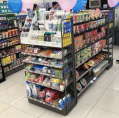 端架 规格：900*450*1400 ；                     双面货架 规格：1200*900*1400                       
1. 整体钢架采用原生冷轧钢材(深灰色) ；                   
2.立柱采用40*80方管净厚》1.5MM ；            
 3.前背板一次折弯成型，上扬款层板厚度》0.6MM ；                                            4.层板焊接加强筋》2条                           5.层板卡托臂处一次折弯成型净厚》2.0MM；                             6.层板外沿采用新款护栏式弧形PVC条，均配置顶盖板节52双面货架(钢制热转印仿木纹)端架 规格：900*450*1400 ；                     双面货架 规格：1200*900*1400                       
1. 整体钢架采用原生冷轧钢材(深灰色) ；                   
2.立柱采用40*80方管净厚》1.5MM ；            
 3.前背板一次折弯成型，上扬款层板厚度》0.6MM ；                                            4.层板焊接加强筋》2条                           5.层板卡托臂处一次折弯成型净厚》2.0MM；                             6.层板外沿采用新款护栏式弧形PVC条，均配置顶盖板组93斜口篮(深灰色)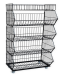 规格：1200*500                                   1.Φ6、Φ8钢丝组合焊接；                      2.酸洗磷化除锈；                            
3.喷粉静电喷塑，每层配置3个隔片。个124斜口篮吊牌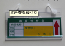 规格：40*10                                     1.原生料一次性成型个1205标价条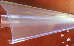 规格：40*1000                                     原生料一次性折弯成型条1606横梁(深灰色))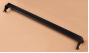 规格：1200；                             
1.整体采用原生冷轧钢材厚度》1.5MM；           2.酸洗磷化除锈；                               3.采用喷粉静电喷塑。个306横梁(深灰色))规格：1000；                             
1.整体采用原生冷轧钢材厚度》1.5MM；           2.酸洗磷化除锈；                               3.采用喷粉静电喷塑。个247挂钩(深灰色)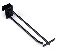 规格：φ8*35                            
1.整体采用原生冷轧钢材厚度》1.5MM；           2.酸洗磷化除锈；3.采用喷粉静电喷塑。个2708挂钩标签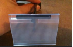 规格：400*250*300                                    1.原生料一次性注塑成型个10094轮拉杆式购物篮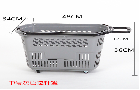 
规格：上部：480*315*330  下部：370*190*330                                    1.原生料一次性注塑成型
2.2个定向轮 2个万向轮个2010购物小推车(深灰色)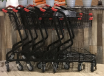 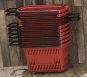 规格：400*250*300                                    1.整体采用原生冷轧钢材厚度》1.5MM；           2.酸洗磷化除锈；                               3.采用喷粉静电喷塑。                      个411托盘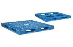 规格：1000*800*150                                   1.原生料一次性注塑成型;                               2.加强筋》4条                        块8012人字梯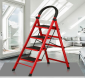 分类: 平台1300*500*1900                      材质: 铁                                        颜色: 加厚白色四步梯                        承重等级: 150kg                                  类型: 单侧梯套113平板推车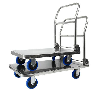 分类: 平台900*600*860                        材质: 304不锈钢                                        颜色: 加厚白色                               自重: 11.3kg                               承重: 350kg                                  套114收银台1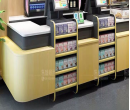 规格：2600x600x860(以平面图尺寸为主）       
1. 基材：》15mm厚多层板，               
2.面材：厚度》0.6mm实木木皮贴面。台面采用白色石英石。
3.胶水：采用环保型家具专用胶水，              4.油漆：（易涂宝牌、大宝牌、华润牌）环保型聚脂漆表面油漆.                                                                  5、五金：( BMB、索驰、海蒂诗)五金配件，阻尼门铰链和阻尼三节静音导轨等系列五金件, 包括压克力板边条及标价牌组115收银台1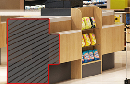 规格：1950x600x860(以平面图尺寸为主）       
1. 基材：》15mm厚多层板，               
2.面材：厚度》0.6mm实木木皮贴面。台面采用白色石英石。
3.胶水：采用环保型家具专用胶水，              4.油漆：（易涂宝牌、大宝牌、华润牌）环保型聚脂漆表面油漆.                                                                  5、五金：( BMB、索驰、海蒂诗)五金配件，阻尼门铰链和阻尼三节静音导轨等系列五金件, 包括压克力板边条及标价牌组116玻璃香烟柜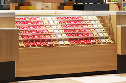 1、规格：1100x600x860(以平面图尺寸为主）                                                                                                             2.面材：厚度》0.6mm实木木皮贴面。台面采用白色石英石。玻璃采用10个厚钢化玻璃
3.胶水：采用环保型家具专用胶水，              4.油漆：（易涂宝牌、大宝牌、华润牌）环保型聚脂漆表面油漆.                                                                  5、五金：( BMB、索驰、海蒂诗)五金配件，阻尼门铰链和阻尼三节静音导轨等系列五金件, 包括压克力板边条及标价牌套117靠墙高柜(钢木结构)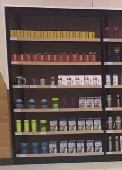 规格：1000x450x2150                            1.整体内部框架及立柱采用40*60方管净厚》1.5MM ；                         
1. 基材：》15mm厚多层板，                          2.面材：采用》 0.6mm 厚实木木皮贴面。
3.油漆：（易涂宝牌、大宝牌、华润牌）环保型聚脂漆表面油漆.                                                                  4、五金：( BMB、索驰、海蒂诗)五金配件，阻尼门铰链和阻尼三节静音导轨等系列五金件, 包括压克力板边条及标价牌                                     5.包括哑克力板边条及标价牌层板可随意高低调节，暗藏LED光带,顶部配有筒灯，3只/组高柜组1018超市部分眉头及柱体装饰板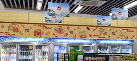 规格：根据服务区吊顶层高及超市墙体长度定制                           1.基材：》采用多层板，              
2.面材：厚度》0.6mm 实木木皮贴面。
3.胶水：采用环保型家具专用胶水;               
4.油漆：（易涂宝牌、大宝牌、华润牌）环保型聚脂漆表面油漆.                                                                  平方4519证件墙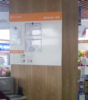 规格：1200x40x1000                          1.基材：》15mm厚多层板，              
2.面材：厚度》0.6mm 实木木皮贴面。
3.胶水：采用环保型家具专用胶水;               
4.油漆：（易涂宝牌、大宝牌、华润牌）环保型聚脂漆表面油漆.                                                                  5、五金：( BMB、索驰、海蒂诗)五金配件，阻尼门铰链和阻尼三节静音导轨等系列五金件, 包括压克力板边条及标价牌                                  6.15mm厚哑克力证件形象插板。套220手动液压叉车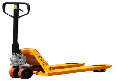 品牌: 诺力                       
最大载荷: 1680kg    
与80*100垫仓板配套                              套2（二）、清溪服务区（二）、清溪服务区（二）、清溪服务区（二）、清溪服务区（二）、清溪服务区（二）、清溪服务区（二）、清溪服务区（二）、清溪服务区1端架(钢制热转印仿木纹)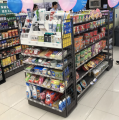 端架 规格：900*450*1400 ；                     双面货架 规格：900*900*1400                       
1. 整体钢架采用原生冷轧钢材(黑色) ；                   
2.立柱采用40*80方管净厚》1.5MM ；            
 3.前背板一次折弯成型，上扬款层板厚度》0.6MM ；                                            4.层板焊接加强筋》2条                           5.层板卡托臂处一次折弯成型净厚》2.0MM；                             6.层板外沿采用新款护栏式弧形PVC条，均配置顶盖板节242双面货架(钢制热转印仿木纹)端架 规格：900*450*1400 ；                     双面货架 规格：900*900*1400                       
1. 整体钢架采用原生冷轧钢材(黑色) ；                   
2.立柱采用40*80方管净厚》1.5MM ；            
 3.前背板一次折弯成型，上扬款层板厚度》0.6MM ；                                            4.层板焊接加强筋》2条                           5.层板卡托臂处一次折弯成型净厚》2.0MM；                             6.层板外沿采用新款护栏式弧形PVC条，均配置顶盖板组243斜口篮(深灰色)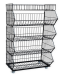 规格：900*500                                   1.Φ6、Φ8钢丝组合焊接；                      2.酸洗磷化除锈；                            
3.喷粉静电喷塑，每层配置3个隔片。个324超市斜口塑料盒子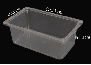 规格：300*250*150                                   1.原生料一次性成型个905斜口篮吊牌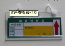 规格：40*10                                     1.原生料一次性成型个1206标价条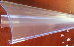 规格：40*1000                                     原生料一次性折弯成型条6807横梁(深灰色))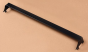 规格：900；                             
1.整体采用原生冷轧钢材厚度》1.5MM；           2.酸洗磷化除锈；                               3.采用喷粉静电喷塑。个608挂钩(深灰色)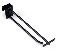 规格：φ8*35                             
1.整体采用原生冷轧钢材厚度》1.5MM；           2.酸洗磷化除锈；3.采用喷粉静电喷塑。个5409挂钩标签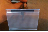 规格：400*250*300                                    1.原生料一次性注塑成型个300104轮拉杆式购物篮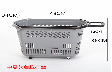 
规格：上部：480*315*330  下部：370*190*330                                    1.原生料一次性注塑成型
2.2个定向轮 2个万向轮个2011购物小推车(深灰色)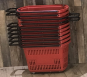 规格：400*250*300                                    1.整体采用原生冷轧钢材厚度》1.5MM；           2.酸洗磷化除锈；                               3.采用喷粉静电喷塑。                      个812重型货架1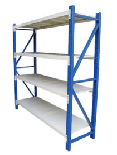 货架1规格：2000x600x2000                              1.整体采用原生冷轧钢材 ；                     2.立柱采用40*80方管净厚》1.5MM ；             3.前背板一次折弯成型，上扬款层板厚度》0.6MM ； 4.层板焊接加强筋》2条                                 5.层板卡托臂处一次折弯成型净厚》2.0MM；
货架2规格：1800x600x2000                              1.整体采用原生冷轧钢材 ；                     2.立柱采用40*80方管净厚》1.5MM ；             3.前背板一次折弯成型，上扬款层板厚度》0.6MM ；                                     4.层板焊接加强筋》2条                                 5.层板卡托臂处一次折弯成型净厚》2.0MM；节413重型货架2货架1规格：2000x600x2000                              1.整体采用原生冷轧钢材 ；                     2.立柱采用40*80方管净厚》1.5MM ；             3.前背板一次折弯成型，上扬款层板厚度》0.6MM ； 4.层板焊接加强筋》2条                                 5.层板卡托臂处一次折弯成型净厚》2.0MM；
货架2规格：1800x600x2000                              1.整体采用原生冷轧钢材 ；                     2.立柱采用40*80方管净厚》1.5MM ；             3.前背板一次折弯成型，上扬款层板厚度》0.6MM ；                                     4.层板焊接加强筋》2条                                 5.层板卡托臂处一次折弯成型净厚》2.0MM；节614托盘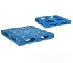 规格：1000*800*150                                   1.原生料一次性注塑成型;                               2.加强筋》4条                        块8015手动液压叉车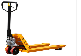 品牌: 诺力                       
最大载荷: 1680kg    
与80*100垫仓板配套                              套216人字梯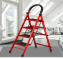 分类: 平台1300*500*1900                      材质: 铁                                        颜色: 加厚白色四步梯                        承重等级: 150kg                                  类型: 单侧梯套217平板推车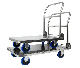 分类: 平台900*600*860                        材质: 304不锈钢                                        颜色: 加厚白色                               自重: 11.3kg                               承重: 350kg                                  套218二层地堆(钢木结构)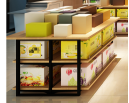 规格：1000*1300*800(以平面图尺寸为主）                                                                                                        1.立柱采用40*40方管净厚》1.5MM ；           2.基材：》15mm厚多层板，              
3.面材：厚度》0.6mm 实木木皮贴面。
4.胶水：采用环保型家具专用胶水;               
5.油漆：（易涂宝牌、大宝牌、华润牌）环保型聚脂漆表面油漆.                                                                  6、五金：( BMB、索驰、海蒂诗)五金配件，阻尼门铰链和阻尼三节静音导轨等系列五金件, 包括压克力板边条及标价牌组819四面货架(钢制热转印仿木纹)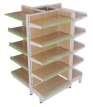 四面货架 规格：1000*1000*1400                       
1. 整体钢架采用原生冷轧钢材(深灰色) ；                   
2.立柱采用40*80方管净厚》1.5MM ；            
 3.前背板一次折弯成型，上扬款层板厚度》0.6MM ；                                            4.层板焊接加强筋》2条                           5.层板卡托臂处一次折弯成型净厚》2.0MM；                             6.层板外沿采用新款护栏式弧形PVC条，均配置顶盖板组820组合地堆(钢木结构)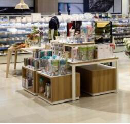 规格：1200*600*800(以平面图尺寸为主）                                                                                                        1.立柱采用40*40方管净厚》1.5MM ；           2.基材：》15mm厚多层板，              
3.面材：厚度》0.6mm 实木木皮贴面。
4.胶水：采用环保型家具专用胶水;               
5.油漆：（易涂宝牌、大宝牌、华润牌）环保型聚脂漆表面油漆.                                                                  6、五金：( BMB、索驰、海蒂诗)五金配件，阻尼门铰链和阻尼三节静音导轨等系列五金件, 包括压克力板边条及标价牌组1021二层地堆(1)(钢木结构)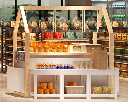 规格：2000*940*1800(以平面图尺寸为主）       1.立柱采用40*40方管净厚》1.5MM ；           2.基材：》15mm厚多层板，              
3.面材：厚度》0.6mm 实木木皮贴面。
4.胶水：采用环保型家具专用胶水;               
5.油漆：（易涂宝牌、大宝牌、华润牌）环保型聚脂漆表面油漆.                                                                  6、五金：( BMB、索驰、海蒂诗)五金配件，阻尼门铰链和阻尼三节静音导轨等系列五金件, 包括压克力板边条及标价牌组822收银台1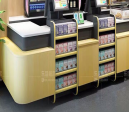 规格：2600x600x860(以平面图尺寸为主）       
1. 基材：》15mm厚多层板，               
2.面材：厚度》0.6mm实木木皮贴面。台面采用白色石英石。
3.胶水：采用环保型家具专用胶水，              4.油漆：（易涂宝牌、大宝牌、华润牌）环保型聚脂漆表面油漆.                                                                  5、五金：( BMB、索驰、海蒂诗)五金配件，阻尼门铰链和阻尼三节静音导轨等系列五金件, 包括压克力板边条及标价牌组423收银台1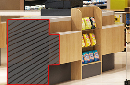 规格：720x600x860(以平面图尺寸为主）       
1. 基材：》15mm厚多层板，               
2.面材：厚度》0.6mm实木木皮贴面。台面采用白色石英石。
3.胶水：采用环保型家具专用胶水，              4.油漆：（易涂宝牌、大宝牌、华润牌）环保型聚脂漆表面油漆.                                                                  5、五金：( BMB、索驰、海蒂诗)五金配件，阻尼门铰链和阻尼三节静音导轨等系列五金件, 包括压克力板边条及标价牌组224玻璃香烟柜1、规格：1320x600x860(以平面图尺寸为主）                                                                                                             2.面材：厚度》0.6mm实木木皮贴面。台面采用白色石英石。玻璃采用10个厚钢化玻璃
3.胶水：采用环保型家具专用胶水，              4.油漆：（易涂宝牌、大宝牌、华润牌）环保型聚脂漆表面油漆.                                                                  5、五金：( BMB、索驰、海蒂诗)五金配件，阻尼门铰链和阻尼三节静音导轨等系列五金件, 包括压克力板边条及标价牌套225超市部分眉头装饰板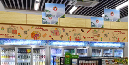 规格：根据服务区吊顶层高及超市墙体长度定制                           1.基材：》采用多层板，              
2.面材：厚度》0.6mm 实木木皮贴面。
3.胶水：采用环保型家具专用胶水;               
4.油漆：（易涂宝牌、大宝牌、华润牌）环保型聚脂漆表面油漆.                                                                  平方3526证件墙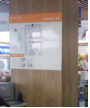 规格：1200x40x1000                          1.基材：》15mm厚多层板，              
2.面材：厚度》0.6mm 实木木皮贴面。
3.胶水：采用环保型家具专用胶水;               
4.油漆：（易涂宝牌、大宝牌、华润牌）环保型聚脂漆表面油漆.                                                                  5、五金：( BMB、索驰、海蒂诗)五金配件，阻尼门铰链和阻尼三节静音导轨等系列五金件, 包括压克力板边条及标价牌                                  6.15mm厚哑克力证件形象插板。套2（三）、其它服务区（三）、其它服务区（三）、其它服务区（三）、其它服务区（三）、其它服务区（三）、其它服务区（三）、其它服务区（三）、其它服务区1垫仓板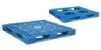 规格：1000*800*15                                 1.原生料一次性注塑成型;                               2.加强筋》4条                        个4602仓库货架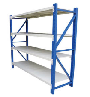 货架2规格：1800x600x2000                              1.整体采用原生冷轧钢材 ；                     2.立柱采用40*80方管净厚》1.5MM ；             3.前背板一次折弯成型，上扬款层板厚度》0.6MM ；                                     4.层板焊接加强筋》2条                                 5.层板卡托臂处一次折弯成型净厚2.0MM；个2513增加副收银台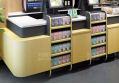 规格：2600x600x860(以平面图尺寸为主）       
1. 基材：》15mm厚多层板，               
2.面材：厚度》0.6mm实木木皮贴面。台面采用白色石英石。
3.胶水：采用环保型家具专用胶水，              4.油漆：（易涂宝牌、大宝牌、华润牌）环保型聚脂漆表面油漆.                                                                  5、五金：( BMB、索驰、海蒂诗)五金配件，阻尼门铰链和阻尼三节静音导轨等系列五金件, 包括压克力板边条及标价牌个144垫仓板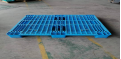 
规格：1100*1100*155,
承重1.8吨                                                    个550（四）、预留金（四）、预留金（四）、预留金（四）、预留金（四）、预留金（四）、预留金（四）、预留金（四）、预留金5预留金项150000.00 50000.00 总计（1+2+3+4）总计（1+2+3+4）总计（1+2+3+4）总计（1+2+3+4）总计（1+2+3+4）二、客房家具报价清单二、客房家具报价清单二、客房家具报价清单二、客房家具报价清单二、客房家具报价清单二、客房家具报价清单二、客房家具报价清单二、客房家具报价清单二、客房家具报价清单序号品名样式图片规格材质参数单位数量单价
（元）金额
（元）1平板床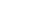 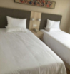 1800x2000x1280 1.基材：：》E0 级高密度板。            张41平板床1800x2000x1280 2.面材：采用》0.6mm厚AAA级木皮，实木封边;      张41平板床1800x2000x1280 3.油漆：采用（易涂宝牌、大宝牌、华润牌）环保型聚脂漆表面油漆.                                 张41平板床1800x2000x1280 4、框架：实木框架。                                                                                  张41平板床1800x2000x1280 5、五金：采用 （BMB、索驰、海蒂诗）五金配件，阻尼门铰链。张41平板床1800x2000x1280 6、软包：海绵PU 定型泡棉。  张42平板床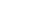 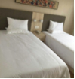 1500x2000x1280 1.基材：：》E0 级高密度板。            张622平板床1500x2000x1280 2.面材：采用》0.6mm厚AAA级木皮，实木封边;      张622平板床1500x2000x1280 3.油漆：采用（易涂宝牌、大宝牌、华润牌）环保型聚脂漆表面油漆.                                 张622平板床1500x2000x1280 4、框架：实木框架。                                                                                  张622平板床1500x2000x1280 5、五金：采用 （BMB、索驰、海蒂诗）五金配件，阻尼门铰链。张622平板床1500x2000x1280 6、软包：海绵PU 定型泡棉。  张623床头柜（标间1个，单间2个）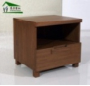 500x500x550  1.基材：：》E0 级高密度板。            个393床头柜（标间1个，单间2个）500x500x550  2.面材：采用》0.6mm厚AAA级木皮，实木封边;      个393床头柜（标间1个，单间2个）500x500x550  3.油漆：采用（易涂宝牌、大宝牌、华润牌）环保型聚脂漆表面油漆.                                 个393床头柜（标间1个，单间2个）500x500x550  4、框架：实木框架。                                                                                  个393床头柜（标间1个，单间2个）500x500x550  5、五金：采用 （BMB、索驰、海蒂诗）五金配件，阻尼门铰链。个395电视组合柜（写字台+电视柜+行李柜+凳子）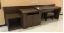 2600*500*850  1.基材：：》E0 级高密度板。            组355电视组合柜（写字台+电视柜+行李柜+凳子）2600*500*850  2.面材：采用》0.6mm厚AAA级木皮，实木封边;      组355电视组合柜（写字台+电视柜+行李柜+凳子）2600*500*850  3.油漆：采用（易涂宝牌、大宝牌、华润牌）环保型聚脂漆表面油漆.                                 组355电视组合柜（写字台+电视柜+行李柜+凳子）2600*500*850  4、框架：实木框架。                                                                                  组355电视组合柜（写字台+电视柜+行李柜+凳子）2600*500*850  5、五金：采用 （BMB、索驰、海蒂诗）五金配件，阻尼门铰链。组355电视组合柜（写字台+电视柜+行李柜+凳子）2600*500*850  6、凳子软包：专用天然细棉麻阻燃布艺 定型泡棉。  组356席梦思床垫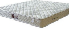 1800x2000x200  1.独立弹簧：弹簧采用优质碳素钢制成;                        张46席梦思床垫1800x2000x200  2.环保热熔棉：采用棉纤维高温消毒压制而成张46席梦思床垫1800x2000x200  3.家具专用天然细棉麻阻燃布艺张47席梦思床垫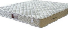 1500x2000x200  1.独立弹簧：弹簧采用优质碳素钢制成;                        张627席梦思床垫1500x2000x200  2. 环保热熔棉：采用棉纤维高温消毒压制而成张627席梦思床垫1500x2000x200  3.家具专用天然细棉麻阻燃布艺张628双开门衣柜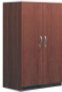 800*2000*6001.基材：：》E0 级高密度板。            组358双开门衣柜800*2000*6002.面材：采用》0.6mm厚AAA级木皮，实木封边;      组358双开门衣柜800*2000*6003.油漆：采用（易涂宝牌、大宝牌、华润牌）环保型聚脂漆表面油漆.                                                                  组358双开门衣柜800*2000*6004、框架：实木框架。                                                                                  组358双开门衣柜800*2000*6005、五金：采用（BMB、索驰、海蒂诗）五金配件，阻尼门铰链。组359单间会客桌椅组合（一桌两椅）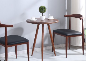 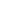 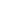 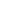 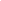 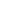 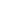 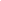 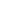 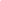 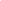 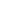 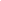 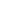 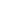 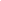 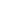 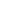 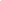 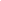 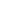 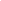 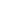 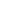 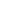 600*750


460*430*730（椅面高度430）1.材质：实木组49单间会客桌椅组合（一桌两椅）600*750


460*430*730（椅面高度430）2.油漆：采用（易涂宝牌、大宝牌、华润牌）环保型聚脂漆表面油漆.                                                                           组49单间会客桌椅组合（一桌两椅）600*750


460*430*730（椅面高度430）3.座椅面料：采用超纤皮，厚度在 1.2— 1.8mm 之间；摩擦牢度：干摩擦色牢度 ≥ 4 级；皮革涂层粘贴牢度 ≥2.5。  海棉：优质阻燃性高回弹 PU 定型泡棉，密度≥45KG/立方，回弹力≥47%，拉深强度不小于 85KPA。组49单间会客桌椅组合（一桌两椅）600*750


460*430*730（椅面高度430）4、五金：采用(BMB、索驰、海蒂诗)五金配件。组410预留金项110000.00 10000.00 总计（报价须包含预留金）总计（报价须包含预留金）总计（报价须包含预留金）总计（报价须包含预留金）总计（报价须包含预留金）总计（报价须包含预留金）三、青年之家家具报价清单三、青年之家家具报价清单三、青年之家家具报价清单三、青年之家家具报价清单三、青年之家家具报价清单三、青年之家家具报价清单三、青年之家家具报价清单三、青年之家家具报价清单序号设备名称项目特征单位数量单价（元）合价（元）备注1休闲单人桌规格：60*60*高75cm；
面材：实木松木或橡木多层板，清漆 烤漆；
造型：立体防撞圆角，防油渍，耐高温，防刮花；
底座：银色不锈钢材质，钢管+底座；
颜色：实木原色台18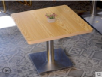 2休闲双人桌规格：120*60*高75cm；
面材：实木松木或橡木多层板，清漆 烤漆；
造型：立体防撞圆角，防油渍，耐高温，防刮花；
底座：三角不规则实木张2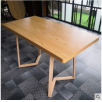 3休闲座椅规格：46*54*高75cm  底座高度43cm；框架：稳固五金木纹脚 优选松木；布艺：人造家具布纹皮，要求耐磨好打理，防水防火，填充海绵，具有弹性；颜色：蓝色布纹 灰色布纹张34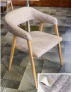 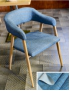 4实木矮桌规格：150*60*高35cm  ；面材：实木松木或橡木，原木木纹，清漆 烤漆，要求抗吸水易清洁，防刮花；造型：人工不规则边；桌腿：三角结构，承重极强 ，底部有可调节脚垫台2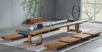 5实木矮座规格：50*35*高10cm  ；面材：实木松木或橡木面板及座腿，原木木纹，清漆 烤漆抗吸水易清洁，防刮花张8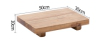 6休闲长凳规格：43*39*73cm                          1、框架：优质实木框架，板材承受压力达》300KG，经防腐、防虫化学处理，无开裂、弯曲。布艺：优质棉麻  黑灰色组3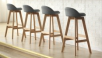 7椅子规格：坐深46厘米，座高45厘米，座位厚8厘米，扶手离地高60厘米，总高78厘米；
1、产品材料：棉麻+锯木实木腿，立邦清漆 烤漆
2、加厚海绵，防滑毛毡脚垫，底部加固处理把8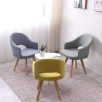 8会议桌规格：桌长2.4米*宽90*高75*厚5厘米
面材：优选松木或橡木，木质纹理，清漆 烤漆
框架：黑色钢铁加厚方形钢管 A字形支撑张4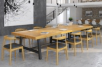 9会议椅规格：79*50*55cm，坐垫高度47cm；
框架：圆润边角设计，防磕碰，弧形靠背设计，自然贴合，优选松木，木质热转印，纹理真实，防滑底脚，清漆 烤漆；
面料：人造家具布纹皮 ，灰色把24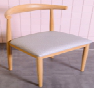 10方形凳规格：40*40*40cm；框架：圆润边角设计，防滑底脚；面料：人造家具皮革；颜色：黄色  蓝色把8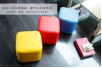 11长形凳规格：70*40*40cm；框架：圆润边角设计，防滑底脚
面料：人造家具皮革；
颜色：红色套4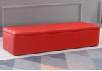 12移动母婴室（暂定价）规格：210*110*190cm，
框架：磨砂亚克力门板，环保E0级进口板材，标识灯箱，摄像头，宣传屏。
内部：除菌新风系统，内部宣传屏，美妆镜，15KG承重护理台，12V吸奶器专用插座，人体工学哺乳椅子，多功能储物柜，垃圾桶，爸爸椅，高强度静音刹车轮。
技术：云安全；外部远程开锁。座245000.0090000.00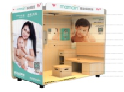 13预留金项110000.00 10000.00 总计（报价须包含预留金及暂定价）总计（报价须包含预留金及暂定价）总计（报价须包含预留金及暂定价）总计（报价须包含预留金及暂定价）总计（报价须包含预留金及暂定价）总计（报价须包含预留金及暂定价）竞标人名称注册资金成立时间注册地址邮政编码员工总数联系方式联系人电话联系方式网址传真法定代表人（单位负责人）姓名电话竞标人须知要求竞标人需具有的各类证书类型：                 等级：                  证书号：类型：                 等级：                  证书号：类型：                 等级：                  证书号：类型：                 等级：                  证书号：基本账户开户银行基本账户银行账号竞标人关联企业情况（包括但不限于与竞标人法定代表人（单位负责人）为同一人或者存在控股、管理关系的不同单位）竞标设备制造商名称备注项目名称项目所在地发包人名称发包人地址发包人电话合同价格开工日期交工日期承担的工作项目描述备注